4. razred devetletke    2019/2020                 (20.4.2020–24.4.2020)Vsem želimo veliko zdravja, vsa vprašanja lahko naslovite razredničarkama:polonca.lampret@osferdavesela.si   ali  tanja.koren@osferdavesela.siPri delu za šolo se fotografiraj ali posnemi video in pošlji učiteljici na elektronski naslov.slovenščina(5 ur)PRIMERJAMO BESEDE, Gradim 2. del str. 30 – str. 38 Če ne gre, si pomagaj z rešitvami. Napravi tudi zapis v zvezek in dodaj po pet primerov za vsako vrsto besed.PRIMERJAMO BESEDESOPOMENKE so besede z enakim pomenom (stara mama = babica).PROTIPOMENKE so besede z nasprotnim pomenom (dan ≠ noč).PODPOMENKE so besede z ožjim pomenom (banane, jabolka, hruške, grozdje …).NADPOMENKE so besede s širšim pomenom (sadje, pokrivala, dnevi v tednu …).matematika(5 ur)PISNO DELJENJE z ostankom, 3. del str. 88, 89, https://www.youtube.com/watch?v=I2uo6AFXC9cPISNO DELJENJE , 3. del str. 90, 91, 92, 93, ponavljanje  in utrjevanje znanja, kajti le vaja dela mojstra.Dodatna razlaga v fazi učenja https://youtu.be/mg-N8i62W7c V zvezek vsak dan reši še tri račune s preizkusi, ki si jih določiš sam ali ti jih napišejo starši. V četrtek mi jih pošlji, da preverim pravilnost reševanja, če ne gre, poglej še povezave preteklega tedna.tuji jezik - angleščina(2 uri)ANGLEŠČINA4. razred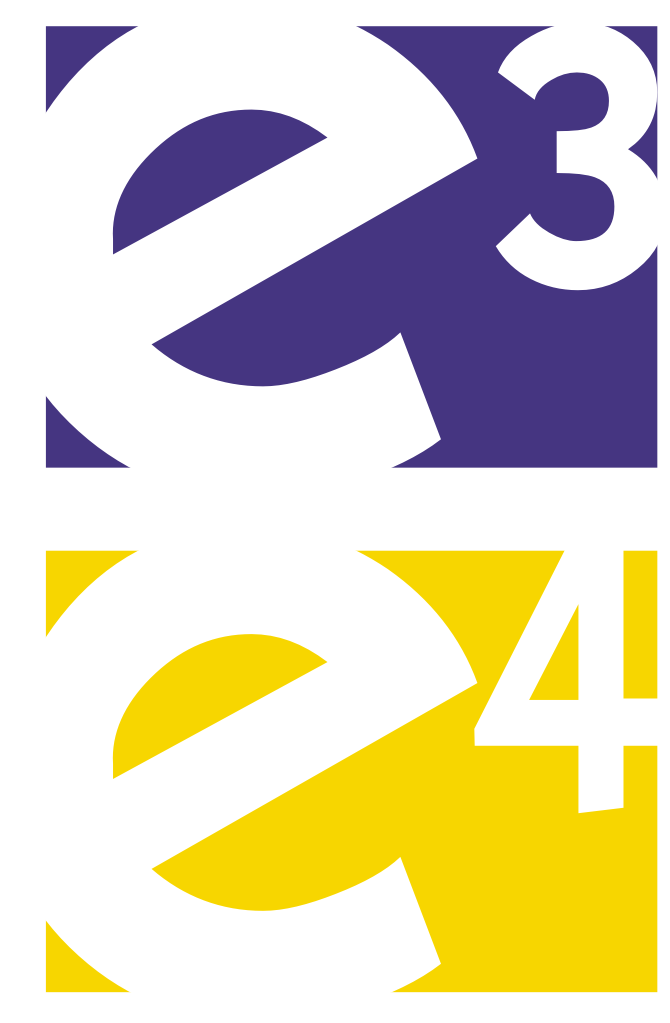 od20. 4. 2020do24. 4. 20201. PRACTICEReši 8. nalogo v delovnem zvezku na strani 77. Napiši TRUE (pravilno) ali FALSE (napačno). Rešitve preveriš na strani 88.2. COLIN IN COMPUTERLAND – THE GIANT SPIDERS, PART 4 V učbeniku na strani 38 je zadnji del Colinove pustolovščine s pajki velikani. Preberi strip in ga poslušaj na spodnji povezavi:   https://www.youtube.com/watch?v=Jm5Z7yBIJqA3. REVISION - PONAVLJANJE Ponovi besede za prevozna sredstva in stavbe v mestu:https://elt.oup.com/student/happystreet/level2/picturedictionary_02/picturedictionary_02_05/picturedictionary_05_02?cc=si&selLanguage=en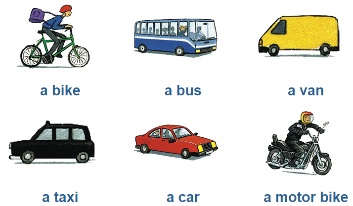 https://elt.oup.com/student/happystreet/level2/games_02/games_02_05/games_unit05_02?cc=si&selLanguage=en 4. WRITING - PISANJESpodnji video še bolj natančno opiše stavbe in kraje v mestu. V videu poišči naslednje besede in njihove opise ter jih prepiši v zvezek. 1. PARK            2. IGRIŠČE             3. PEKARNA              4. MUZEJ            5. FRIZERSKI SALON                    https://www.youtube.com/watch?v=9xBTXX7DgBclikovna umetnost(2 uri)USTVARJAMO Z VRVICAMI 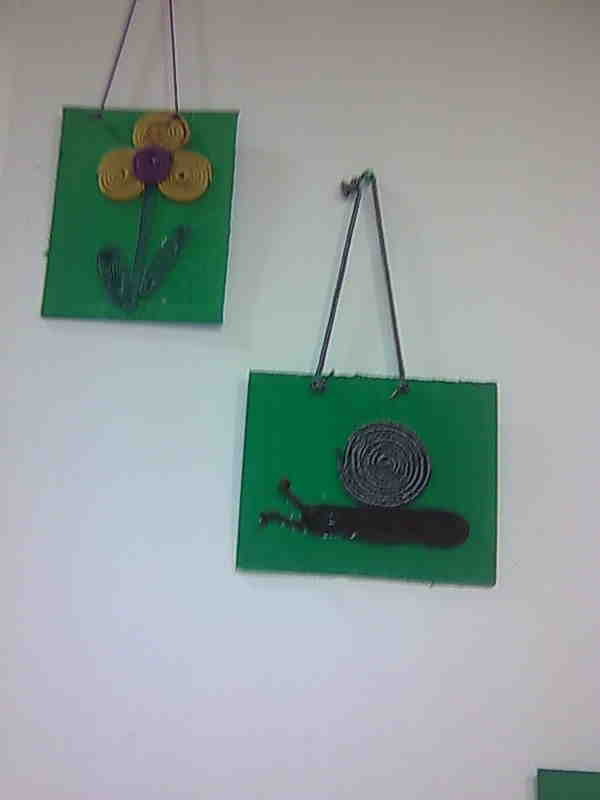 Doma boš prav gotovo našel različne vrvice, vezalke, volno, tanke trakce …Poskušaj ustvariti sliko za na steno, prilepi vrvice na karton. Prilagam nekaj idej (sliko povečaj, da bo bolj razpoznavno).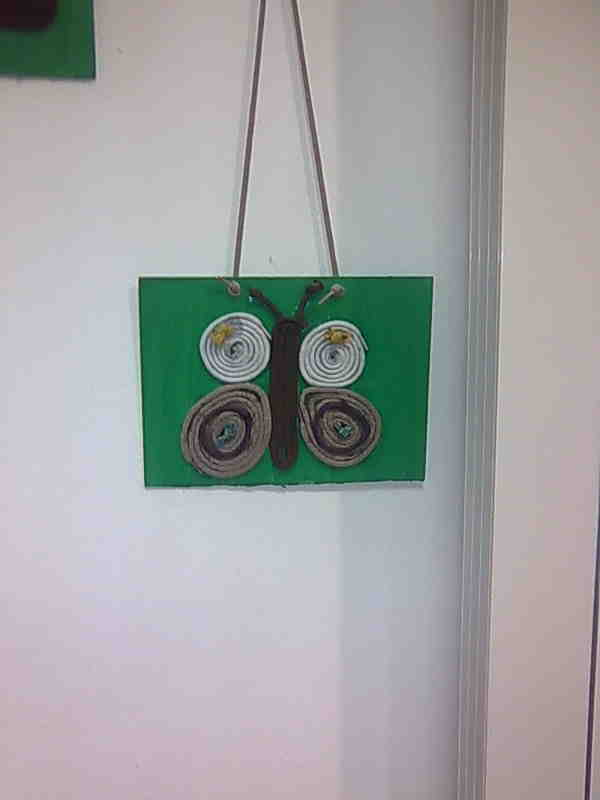 glasbena umetnost(1 ura)PREPEVANJE ŽE ZNAHIH PESMI in PREVERJANJE IN UTRJEVANJE ZNANJAS pomočjo pridobljenega znanja pri glasbi (zvezek, učbenik) sestavi ocenjevanje znanja skozi celotno šolsko leto, in sicer  po tvoji presoji. Sestavi največ deset vprašanj oz.  nalog. Lahko ga napišeš ročno ali ga natipkaš na računalnik. Posreduj mi ga. Potrudi se, saj lahko dobiš dobro oceno.družba(2 uri)LEGA DOMAČEGA KRAJA, U str. 54 in 55 Kraji lahko ležijo na različnih legah. Ob pomoči učbenika reši UL.Kje leži več krajev, na prisojni ali osojni legi? Odgovor utemelji, zakaj je tako in ga pošlji učiteljici po elektronski pošti.NAŠA OBČINA Ivančna Gorica, pripravil boš plakat ali PowerPoint o naši občini, kar ti je lažje. To nalogo boš opravljal daljši čas, in sicer do 10. maja 2020. http://www.ivancna-gorica.si/o-ivancni-gorici/predstavitev2/Kako boš svoje delo predstavil, se bomo še dogovorili, saj ravno sedaj v šoli vzpostavljamo Teamsove učilnice, kjer bomo lahko izvedli tudi video konference in se boste prijavili z AAI računom (podatke ste dobili pri potrebšinah).naravoslovje in tehnika(3 ure)NADALJUJ  Z IZDELAVO HERBARIJA Naredil boš svojo knjigo rastlin. Potrudi se, saj bo to tudi del ocenjevanja.SNOVI V NARAVI, ponovitev znanja Oglej si kviz (priloga) z vprašanji in poskušaj sam odgovoriti najprej brez rešitev.NITI DVA NISTA ENAKA,  U str. 88 – str. 95   https://www.youtube.com/watch?v=Icd8LPV_SB4UTRJUJEMO IN POVEZUJEMO, U str. 96  Odgovori v zvezek na vprašanja. (Saj veš, rešitve so že podane).Šport (3 ure)VADBA PO POSTAJAH (priloga) in PLES DOMA (Mogoče v šoli, ko se vrnemo, izvedemo tekmovanje v plesu.)Zumba  https://www.youtube.com/watch?v=M75HIuLeC9A La Bamba https://www.youtube.com/watch?v=A-dtvDa_IWcSPRETNOSTI Z ŽOGO na domačem dvorišču (nogomet – vodenje žoge, košarka – met na koš, odbojka …)neobvezni izbirni predmetnemščina (2 uri)Sledi PPT-predstavitvi:  https://drive.google.com/file/d/1j3jUtBMbDUX6sNKfwjLCHkssvXG4uphh/view?usp=sharing neobvezni izbirni predmetšport (1 ura)Ura: ODBOJKA: Spodnji odboj nad glavo (ponovi in utrjuj).naredi ogrevanje s hojo in tekom,opravi gimnastične vaje kot v šoli,ponovi položaj za spodnji odboj, pazi na pravilno postavitev rok, izteg rok za žogo, postavitev nog. Vajo vadi sam  in  ob steno.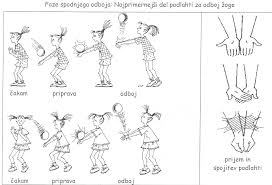 NTEIzdelajte preprosto družabno igro iz leskovih palic, vejic …Navodila v prilogi NTE_4_5_6.